«Соберём портфель вместе»В рамках акции «Соберём портфель вместе» активистки Вороновской районной организации общественного объединения Белорусского союза женщин посетили семью Белоцких из агрогородка Жирмуны, где папа и бабушка воспитывают несовершеннолетних детей Дарью и Веронику. Увесистые пакеты с концелярскими товарами и письменными принадлежностями станут хорошим для них подспорьем к 1 сентября.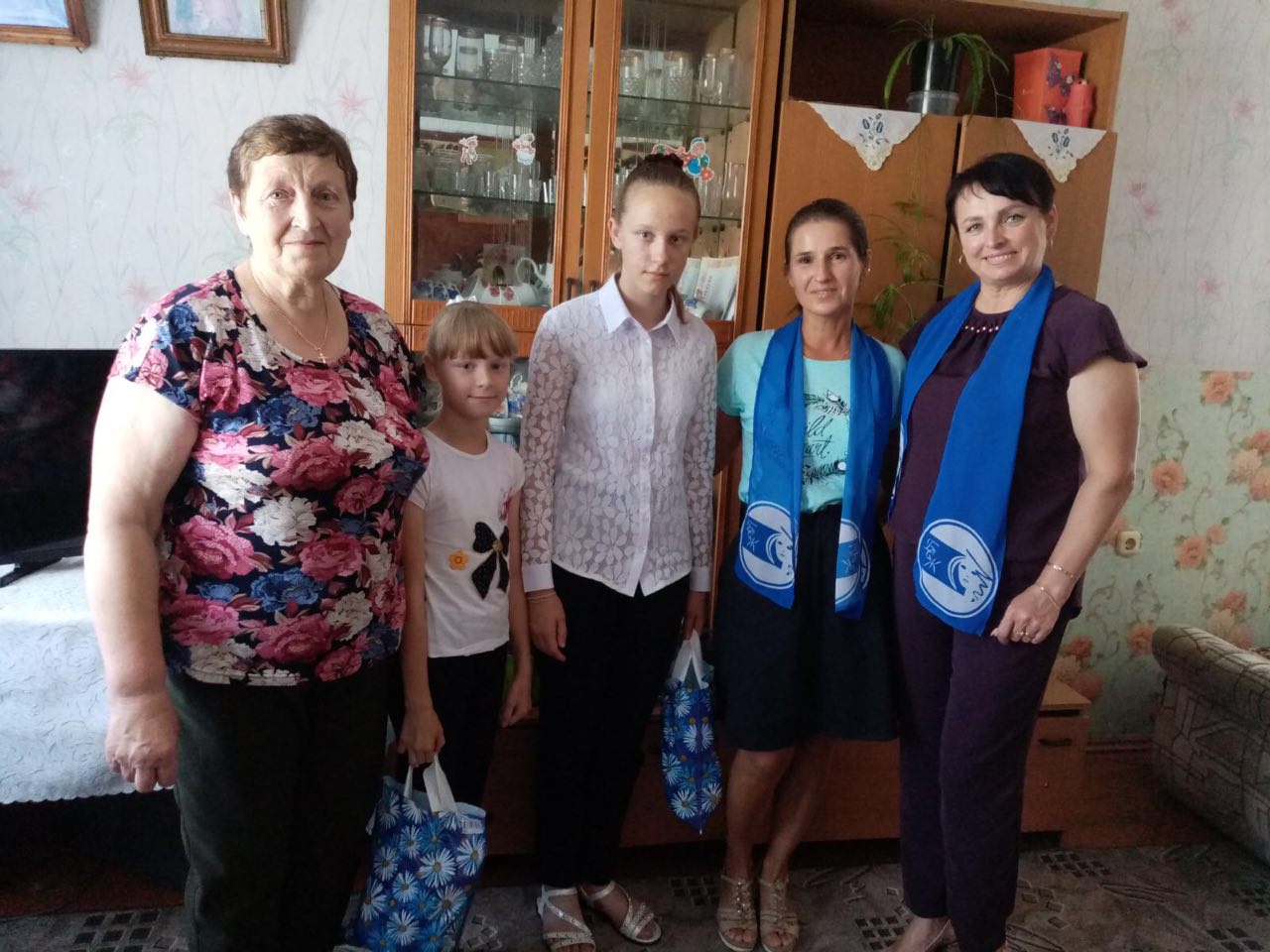 